TIC-TAC-TOE REVISION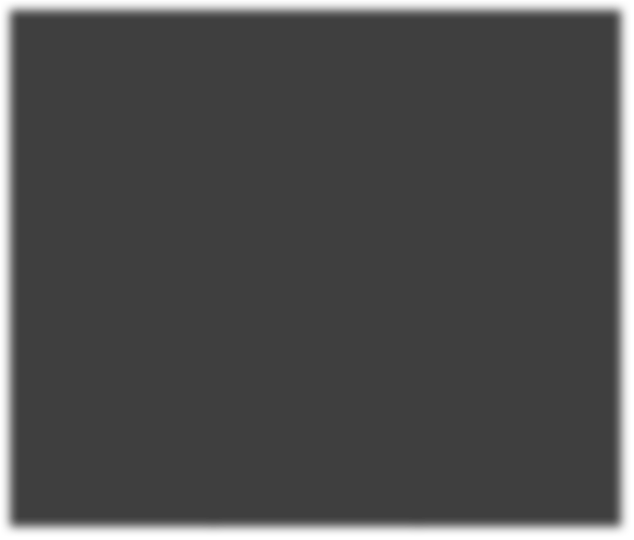 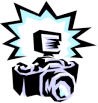 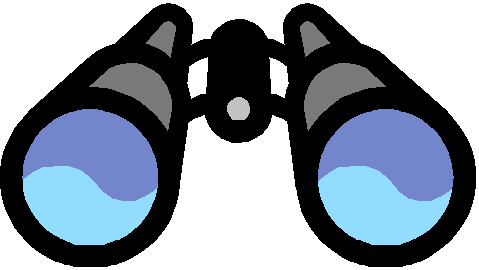 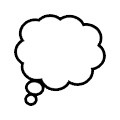 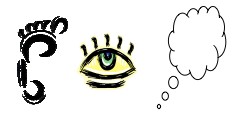 Write a 10 question Kahoot game!Write a crossword for the topic: http://puzzlemaker.discoveryeducation.com/CrissCrossSetupForm.asp?campaign=flyout_teachers_puzzle_crisscrossVideo yourself explaining a 6-mark exam answer!Play a game on Quizlet: https://quizlet.com/class/2480214/ Define all key words from the unit.Write them on flash cards and get your Mum to test you!Write a test on the topic – with answers.Then quiz a friend!Write a mnemonic for each topicDraw a mind map covering the WHOLE unitComplete a past paper and hand it in for marking